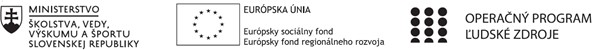 Správa o činnosti pedagogického klubuPrílohy:Prezenčná listina zo stretnutia pedagogického klubu.Fotodokumentácia.Príloha správy o činnosti pedagogického klubuPREZENČNÁ LISTINAMiesto konania stretnutia: Online cez MS TeamsDátum konania stretnutia: 18. 12. 2020Trvanie stretnutia: od 16:00 hod 	do 19:00 hodZoznam účastníkov/členov pedagogického klubu:Meno prizvaných odborníkov/iných účastníkov, ktorí nie sú členmi pedagogického klubu a podpis/y:Príloha správy o činnosti pedagogického klubuFotodokumentácia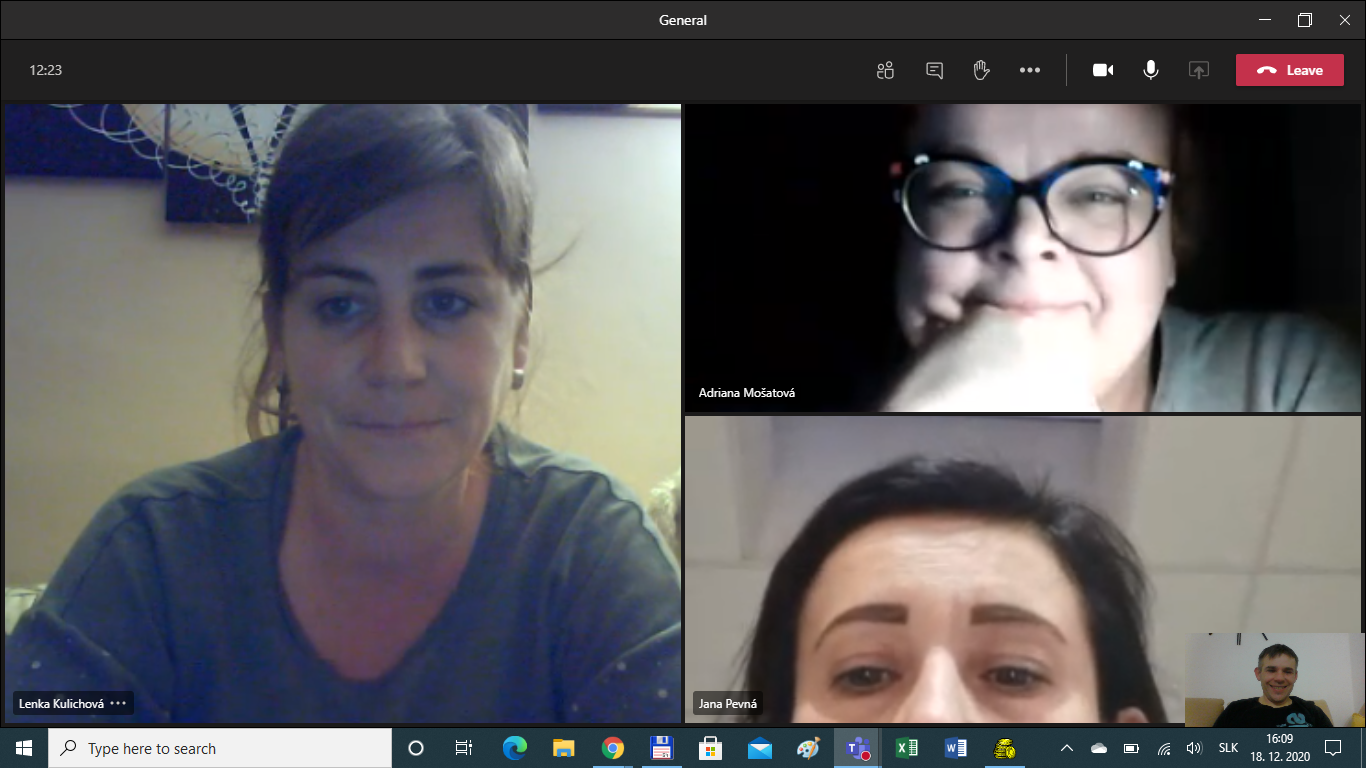 1. 	Prioritná osVzdelávanie2. 	Špecifický cieľ1.1.1 Zvýšiť inkluzívnosť a rovnaký prístup kukvalitnému vzdelávaniu a zlepšiť výsledky a kompetencie detí a žiakov3. 	PrijímateľObchodná akadémia v Žiline4. 	Názov projektuOdbornosťou držíme krok s budúcnosťou5. 	Kód projektu ITMS2014+312011Z8306. 	Názov pedagogického klubuPedagogický klub vyučujúcich matematiky, informatiky a slovenského jazyka a literatúry7. 	Dátum stretnutia pedagogického klubu18. 12. 20208. 	Miesto stretnutia pedagogického klubuOnline cez MS Teams9. 	Meno koordinátora pedagogického klubuIng. Rudolf Zrebný10. 	Odkaz na webové sídlo zverejnenej správywww.oavoza.sk11. Manažérske zhrnutie: Na stretnutí pedagogického klubu sa členovia venovali výmene skúseností z využívania osemsmeroviek a krížoviek s tajničkou na vyučovacích hodinách.12. Hlavné body, témy stretnutia, zhrnutie priebehu stretnutia:Privítanie členov pedagogického klubu.Oboznámenie sa s rámcovým programom stretnutia.Diskusia – členovia klubu diskutovali o prínosoch využívania osemsmeroviek a krížoviek s tajničkou s dôrazom na medzipredmetové vzťahy. Naplnenie tohto cieľa si vyžaduje činnostné vyučovanie a uplatnenie aktivizujúcich metód výučby. Výučba je teda procesom súčinnosti učiteľa a žiakov, čo predpokladá menej direktívne riadenie učebných aktivít žiakov. Direktivita sa znižuje smerom k metódam učenia sa s aktívnejším zapojením žiakov, ktoré naopak rastie. Príklady aktivít je možné podľa potrieb modifikovať, najmä čo sa týka ich zložitosti.13. Závery a odporúčania:Aktivizujúce metódy sú postupy, ktoré vedú vyučovanie tak, aby boli výchovno-vzdelávacie ciele dosahované najmä na základe vlastnej učebnej práce žiakov, pričom sa kladie dôraz na variabilnosť prispôsobenú konkrétnym učebným podmienkam.14.	Vypracoval (meno, priezvisko)Mgr. Adriana Mošatová15.	Dátum18. 12. 202016.	Podpis17.	Schválil (meno, priezvisko)JUDr. Jana Tomaníčková18.	Dátum18. 12. 202019.	PodpisPrioritná os:VzdelávanieŠpecifický cieľ:1 . 1 . 1 Zvýšiť inkluzívnosť a rovnaký prístup ku kvalitnému vzdelávaniu a zlepšiť výsledky a kompetencie detí ažiakovPrijímateľ:Obchodná akadémia v ŽilineNázov projektu:Odbornosťou držíme krok s budúcnosťouKód ITMS projektu:312011Z830Názov pedagogického klubu:Pedagogický klub vyučujúcich matematiky, informatiky a slovenského jazyka a literatúryč.Meno a priezviskoPodpisInštitúcia1.Ing. Rudolf ZrebnýOA v Žiline2.PaedDr. Lenka KulichováOA v Žiline3.Ing. Jana PevnáOA v Žiline4.Mgr. Adriana MošatováOA v Žilineč.Meno a priezviskoPodpisInštitúcia